Material MultiplicaciónClases online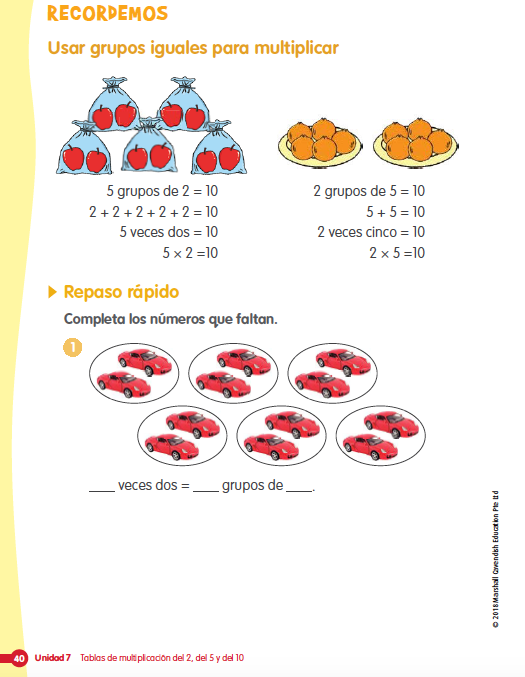 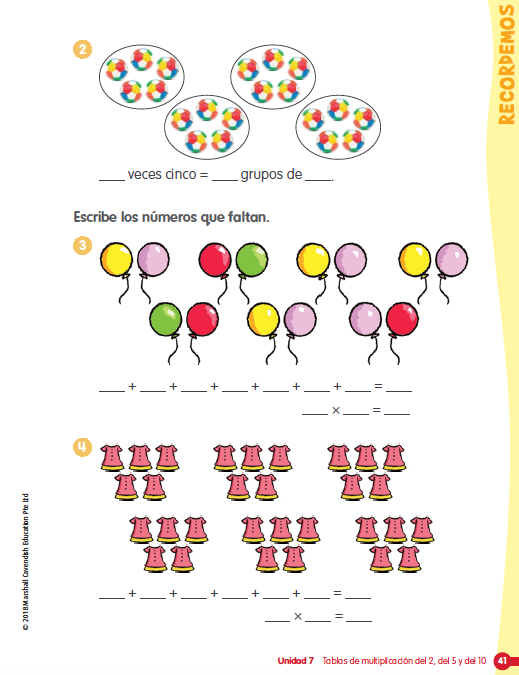 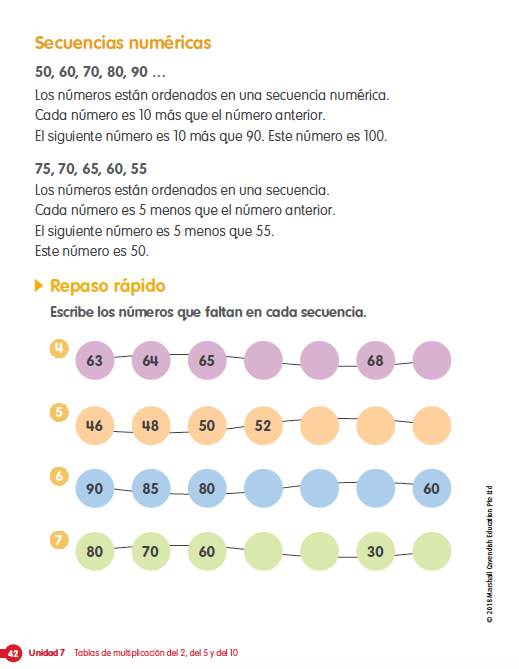 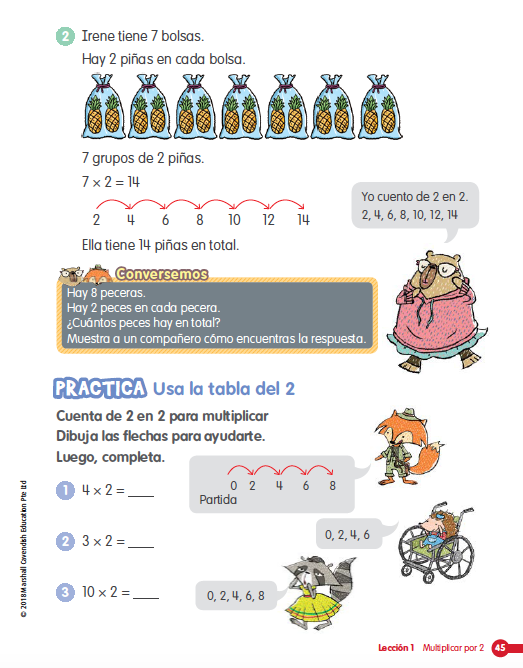 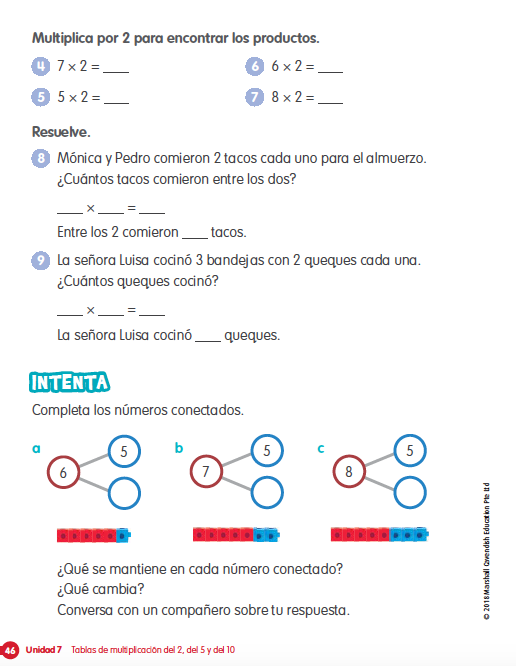 